Губаха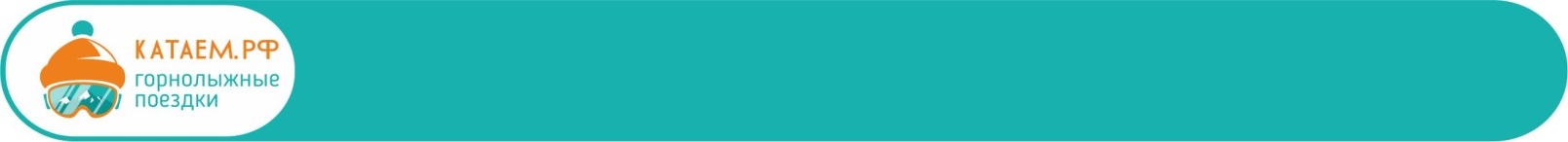 ( 2 дня, автобус)  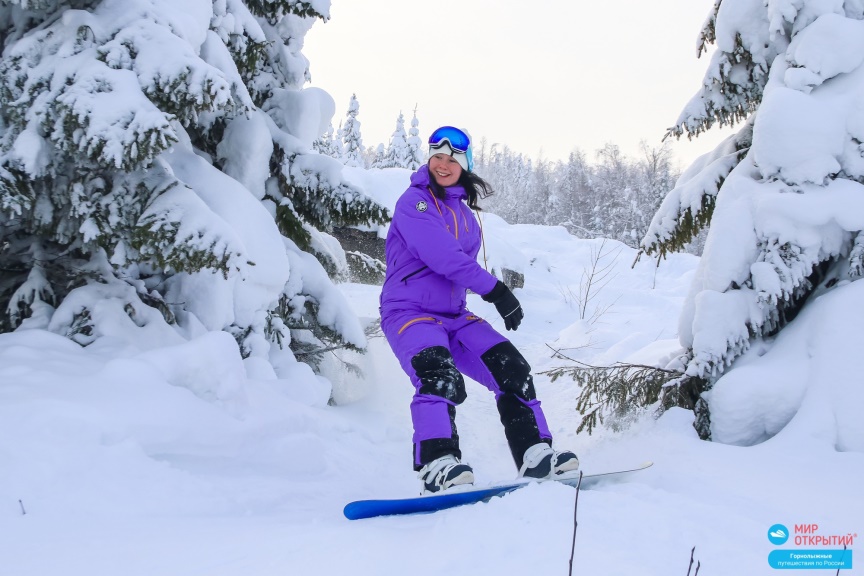 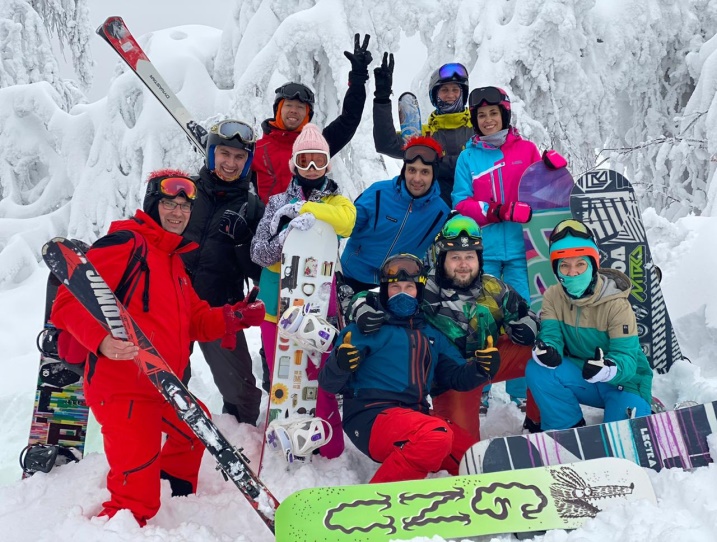 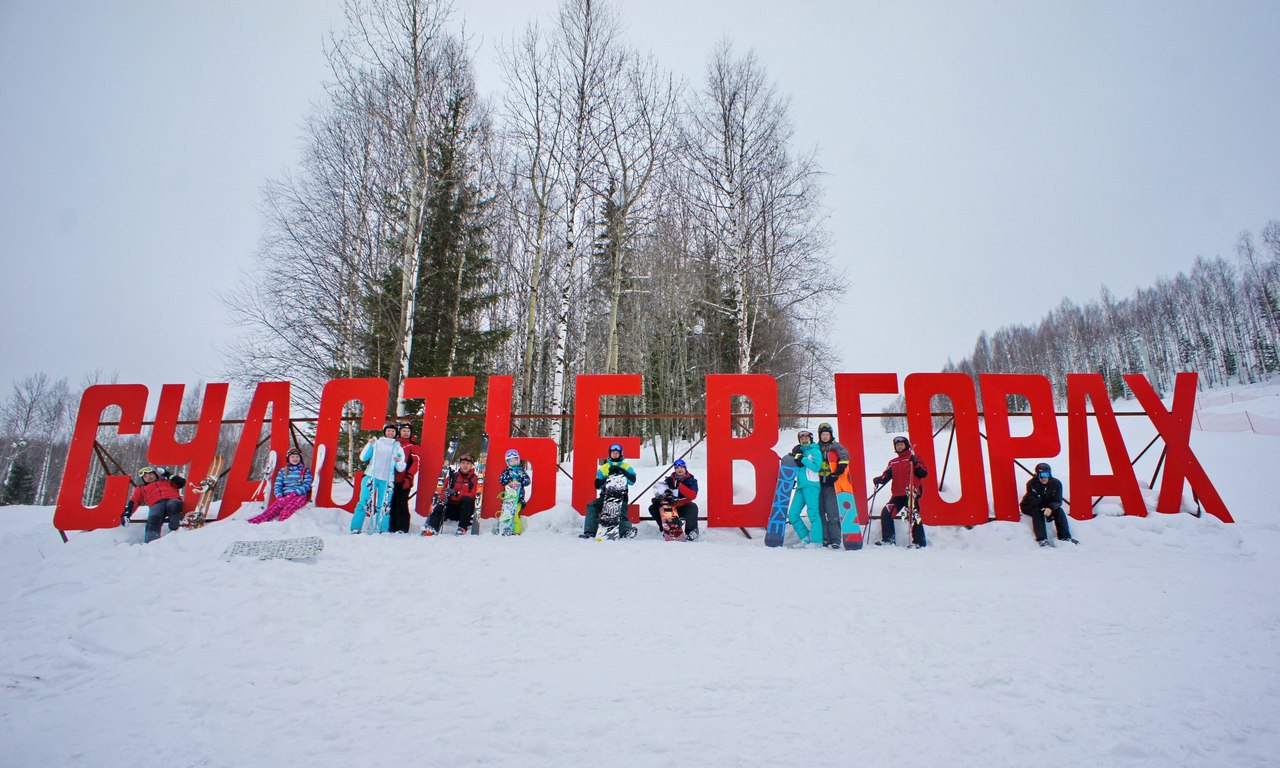 Киров → Белая Холуница→ Омутнинск → Губаха → Омутнинск → Белая Холуница → КировЕдем катать на один из самых любимых наших курортов. ГЛЦ «Губаха» входит в ТОП-10 популярных горнолыжных центров России и самый посещаемый на Северном Урале. Нас ждет 18 трасс протяжённостью от 100 до 2600 метров с максимальным перепадом высот 310 метров, 4х местная кресельная канатная дорога, 6 бугельных подъёмников, сноупарк и отличный фрирайд. Время местное +2 часа.*  Автобус  с багажным  отделением для сноубордов и лыж.* Отличный фрирайд.* Вечерние посиделки в хорошей компании.* Новые друзья (БЕСЦЕННО) Программа тураДень отправления: 21.00 –  отправление из Кирова от Театральной площади, стоянка у Драмтеатра (~692 км)1 день:  Прибытие в г. Губаха, время на самостоятельный завтрак (местное время +2 час).Размещение в гостинице. Разогреваемся и осваиваем трассы!!! Вечером можно выбрать отдых на свой вкус - сходить в баню  (по желанию, за доп. плату) или посидеть в приятной компании.2 день:Катаем целый день!!!									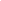 Вечером счастливые и довольные едем домой.День прибытия:~ 5.00 - прибытие в Киров.Внимание! Время в программе примерное и указывается для того, чтобы Вам лучше представлять программу тура. Фирма оставляет за собой право менять порядок предоставляемых услуг или заменять их равноценными без изменения общего объема программы.Стоимость тура: Уточняйте цены на сайте или у Вашего менеджера.В стоимость включено: транспортное обслуживание, размещение в хостеле/гостинице,  работа сопровождающего. За дополнительную плату: аренда оборудования и скипассов,  питание,  обучение катанию на горных лыжах и сноуборде, посещение  банного комплекса, личные расходы.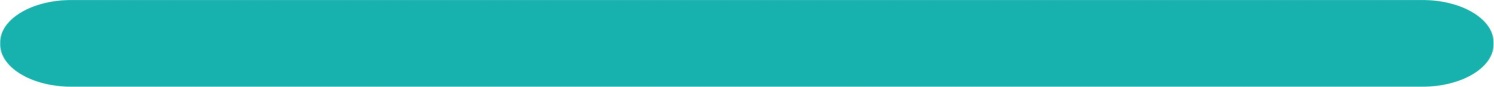 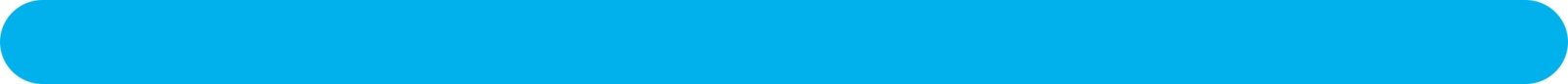 